2020-2021 Udayan Care USA Annual ReportOverviewUdayan Care USA (UCUSA) was incorporated in 2009 by Udayan Care’s international volunteers and donors Jesse George-Nichol, Ricky Surie, and Seth Call—as well as Dr. Kiran Modi, founder of Udayan Care India.  UCUSA was established to improve the lives of disadvantaged women and children in India and to spread awareness of their plight in the United States.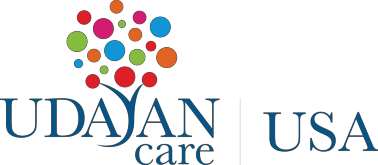 In some ways, 2021 was a difficult year for Udayan Care USA.  Above all, this was because UCUSA suffered the tragic loss of one of its most passionate and longest-serving board members, Aneesha Wadhwa.  Aneesha also served as an Udayan Care mentor mother and executive director, in addition to her role with UCUSA.  She dedicated her life to helping India’s most vulnerable women, children, and youth, and we will desperately miss her vision, energy, and compassion in our organization.  But we will also miss her as a dear friend who always brought light to our lives.  Our remembrances of Aneesha, along with those of so many of her other friends and family, can be seen in the video and Book of Tributes here: https://www.udayancareusa.org/videos-webinars/We continue to work to carry on Aneesha’s legacy by expanding our support for disadvantaged women and children in India.  In 2021, UCUSA was excited to fund a new Udayan Care Shalini Fellowship (USF) chapter in the city of Ahmedabad. The opening of this new chapter was made possible by our ambitious and generous donor Vijay Patel from New Jersey and his employer Hewlett Packard. Mr. Patel and his coworkers along with 1:1 employer matching donated $31,000 to provide a college education to 60 deserving young women.The current Board members are Deepak Sharma and Dr. Kiran Modi (both in India); Jesse George-Nichol (in California); Shraddha Gupta, Minnie Singh, Rakhi Agarwal and Anitha Kosanam (all four in Ohio); and Netoo Sethi (in Alaska). The Broad’s diverse geographic distribution promises increased awareness-building and fundraising efforts to further to goals of Udayan Care USA in the future.EventsRuchi Saran, former member of the UCUSA Board, successfully organized a half-marathon event in May 2020 raising about $2,150. The event raised both awareness and funds for UCUSA’s USF program.  The money raised will support a promising young Shalini fellow for the next four years as she pursues a bachelor of Computer Engineering degree.Udayan Care USA also launched an online campaign to support Udayan Care’s Emergency Relief Fund (ERF) during the first half of the year. We raised approximately $2,100 that went toward food and medical supplies for the Ghar and USF programs.DonorsWe are immensely grateful to all our donors, both individual and corporate, who came on board and gave us the much-needed support. We thank our corporate donors who have continued with their annual significant donation pledge. These are F5 Networks (Synergeyes), Hewlett Packard, Gennx360, Google, International Children's Network (Don Windham), Sanofi (USF Ahmedabad), Estee Lauder (Divya Gupta), Global Giving (enabling platform).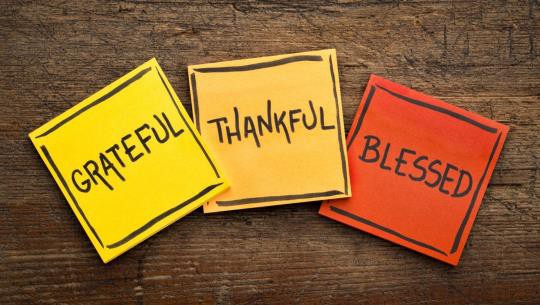 We also would like to mention individual donors who contributed a significant amount: Rajiv & Latika Jain Foundation, Suresh Raja, Hemant and Suniti Thapar, Vrunda Patel, James Sheppard Family Charitable Fund, Diljit Ahluwalia Family Foundation, Hitarthi Shah, Rajesh Shah, Hemant Baijal, Grant Hurst, Ruchi Saran, Jesse George-Nichol and Daniel Adler, Ajay Surie, Vishal Mehta, Ricky Surie, Netoo Sethi, Vijay Parmar, Rakesh Surie, Sanjiv Chhatwal, Anitha Kosanam (Srikanth Dasari), Venkat Srinivasan, Nagarajan Chandrakasan, Swaminathan Saikumar, Venkatatathi Vasanthkumar, Mariya Krutkova, Aadit Somany, Shubhi Jagmohan, Sanjana Swamy’s corpus donation earned interest and continued to support Shalini Fellows.We are very grateful to all of them.udyancareusa.org